Equations Review:				  Name: ______________________________State the inverse of each of the following operations:a)  x 3		________				b)  + 4		________	c)  - 		________				d)  ÷ 11	________Fill in the gaps using the words in the box:The balance of an equation will be maintained if we: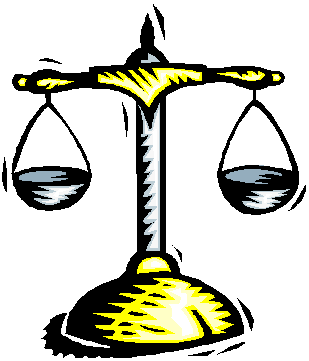 ___________      the same amount to both sides.Subtract the same amount from     ___________     sides._____________   both sides by the same amount.Divide both    __________    by the same amount.Complete the flow charts by filling in the empty boxes.a) 		-1		x 8			b)	       ÷ 4	        -5	c)	          x 5	           -10			d)	        + 9                  ÷ 2 One of the numbers in the brackets is the correct solution to the given equation. Show work and circle the correct answer.a) 2x + 5 = 7, 	{ 0, 1, 2}				b) ,	{ 3, 6, 9}Solve these equations using inverse operations.a) y – 7 = 4						b) c) a + 8 = -5						d) 3z = 21e) 5x = -15						f) Solve these equations using inverse operations.a) -8x = -24						b)  –a = 100c) 						d) Solve the following two step equations:a) 2x + 1 = 7						b) 13x – 6 = 20c) 3x + 4 = -14						d) 5x - 4 = -69	e) 						e) Find the unknown number using equations:A number plus 6 is equal to 11. Find x.	b) A number is doubled and the result is -18. Find x.Solve the following equations (remember solutions can be fractions)a) 2a + 3 = 0							c)  -5a - 3 = -33	b) 						d) 	I think of a number, triple it and subtract 7.  The result is 10.  Find the number.Write an equation ________________________________Solve the equation from a.  by showing all work.		5x		2			7Write an equation for the Perimeter of the above triangle in simplest form.P=__________________________b. If the perimeter is 29 cm., Find the length of the unknown side by solving the equation above. Show your work. 						13.	14.						15. 	2(a+6) = 7 – 2a		e)  	2.	I am thinking of two numbers.  One of them is 11 more than the other, and their sum is 131.  What are the numbers?Write an equation______________________ Solve the equation from a). Show all your work.3.			()cm		7cmWrite an equation in simplest form for the perimeter of the rectangle in terms of x.P=_______________________________________If the perimeter is equal to 112cm. Find the length of the rectangle. Show by solving the equation that you found in a).A piece of wood is 16 m long and it is cut into three pieces. Each piece is 1 m longer than each previous piece.Write an equation to assist you Solve the equation to find the length of the 3 pieces of wood.